ЭЛЕКТРОННЫЕ ОБРАЗОВАТЕЛЬНЫЕ И ИНФОРМАЦИОННЫЕ РЕСУРСЫИнвалиды  и лица с ограниченными возможностями участвуют в образовательном процессе на общих условияхИНФОРМАЦИОННЫЕ ПОРТАЛЫ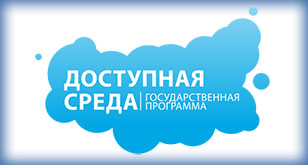 ИНФОРМАЦИОННО - ОБРАЗОВАТЕЛЬНЫЕ РЕСУРСЫИНФОРМАЦИОННО - ОБРАЗОВАТЕЛЬНЫЕ РЕСУРСЫМинистерство просвещения Российской Федерации https://edu.gov.ru/ Министерство науки и высшего образования Российской Федерацииhttps://minobrnauki.gov.ru/Федеральный портал «Российское образование» http://www.edu.ru/«Единая коллекция цифровых образовательных ресурсов»http://school-collection.edu.ru/«Федеральный центр информационных образовательных 
ресурсов»https://ficto.ru/КРАЕВЫЕ ИНФОРМАЦИОННО - ОБРАЗОВАТЕЛЬНЫЕ РЕСУРСЫКРАЕВЫЕ ИНФОРМАЦИОННО - ОБРАЗОВАТЕЛЬНЫЕ РЕСУРСЫОфициальный сайт  Администрации 
Краснодарского краяhttps://admkrai.krasnodar.ru/Министерство образования, науки 
и молодежной политики Краснодарского краяhttps://minobr.krasnodar.ru/Единый портал Многофункциональных центров по предоставлению муниципальных услугhttps://e-mfc.ru/КОЛЛЕКЦИЯ ЭЛЕКТРОННЫХ ОБРАЗОВАТЕЛЬНЫХ РЕСУРСОВКОЛЛЕКЦИЯ ЭЛЕКТРОННЫХ ОБРАЗОВАТЕЛЬНЫХ РЕСУРСОВСайт «Менеджер образования» - портал информационной поддержки руководителей 
образовательных учреждений.https://www.menobr.ru/Информационно-правовой портал ГАРАНТhttp://base.garant.ru/Российское образование Федеральный порталhttp://www.edu.ru/ОБРАЗОВАТЕЛЬНЫЕ ИНТЕРНЕТ  - ПОРТАЛЫОБРАЗОВАТЕЛЬНЫЕ ИНТЕРНЕТ  - ПОРТАЛЫСайт Рособразованияhttp://obrnadzor.gov.ru/ru/Высшая аттестационная комиссияhttps://vak.minobrnauki.gov.ru/mainИнститут развития образования Краснодарского краяhttp://iro23.ru/Педагогические вузы Россииhttps://edunews.ru/universities-base/spisok/pedagogical.htmlМеждународная педагогическая академия 
Дошкольного образованияhttps://mpado.ru/Портал «Музеи России»http://www.museum.ru/Екатеринодарская и кубанская епархияhttp://pravkuban.ru/САЙТЫ ДЛЯ ПЕДАГОГОВ ДООСАЙТЫ ДЛЯ ПЕДАГОГОВ ДООЖурнал Обручhttp://www.obruch.ru/Журнал Дошкольное воспитаниеhttps://dovosp.ru/Дошколёнок RUhttps://dohcolonoc.ru/Фестиваль педагогических идей "Открытый урок"https://urok.1sept.ruВсе новости образованияhttps://1sept.ru/Социальная сеть работников образования "Наша сеть"https://nsportal.ru/Сайт для воспитателей детского сада http://doshkolata.ru/Дошкольникhttp://doshkolnik.ru/Дошкольная педагогикаhttps://doshped.ru/Дошкольники.orghttps://doshkolniki.org/ДЕТСКИЕ САЙТЫДЕТСКИЕ САЙТЫДетский портал «СОЛНЫШКО»https://solnet.ee/Теремокhttp://www.teremoc.ru/Все для детей (раскраски, песни, стихи, наглядный материал)https://allforchildren.ru/Игровая комнатаhttps://playroom.com.ru/Сайт для родителейhttp://www.tvoyrebenok.ru/РАЗВИВАЮЩИЕ ИГРЫ, ДЕТСКИЕ ПРЕЗЕНТАЦИИРАЗВИВАЮЩИЕ ИГРЫ, ДЕТСКИЕ ПРЕЗЕНТАЦИИСайт для детей «Твой ребенок» http://www.tvoyrebenok.ru/prezen